UCHWAŁA NR XXVII/144/20 RADY GMINY KORYTNICA z dnia 19 sierpnia 2020 r. w sprawie wzoru deklaracji o wysokości opłaty za gospodarowanie odpadami komunalnymi oraz określenia warunków i trybu składania deklaracji o wysokości opłaty za gospodarowanie odpadami komunalnymi za pomocą środków komunikacji elektronicznej Na podstawie art. 6n ust. 1 ustawy z dnia 13 września 1996 r. o utrzymaniu czystości i porządku w gminach (Dz. U. z 2019 r., poz. 2010 ze zm.) oraz art.18 ust.2 pkt.15 w związku z art. 40 ust. 1 i art. 41 ust. 1 ustawy z dnia 8 marca 1990 r. o samorządzie gminnym (Dz. U. z 2020 r., poz. 713 ze zm.) Rada Gminy Korytnica  uchwala, co następuje: § 1. 1.  Określa się wzór deklaracji o wysokości opłaty za gospodarowanie odpadami komunalnymi, składanej przez właścicieli nieruchomości  położonych na terenie Gminy Korytnica, na których zamieszkują mieszkańcy oraz na których nie zamieszkują mieszkańcy a powstają odpady komunalne, w brzmieniu stanowiącym załącznik nr 1 do niniejszej uchwały. 2. Wzór deklaracji będzie dostępny w edytowalnym pliku na stronie internetowej Biuletynu Informacji Bublicznej Gminy Korytnica pod adresem bip.korytnica.pl oraz jako formularz w wersji papierowej w Urzędzie Gminy Korytnica. § 2.  Deklaracja sporządzona zgodnie ze wzorem, o którym mowa § 1 winna być złożona: w Urzędzie Gminy Korytnica, ul.Adama Małkowskiego 20,07-120 Korytnica; lub przesłana drogą pocztową do Urzędu Gminy Korytnica, ul.Adama Małkowskiego 20, 07-120 Korytnica; lub przesłana w formie elektronicznej do Urzędu Gminy Korytnica za pomocą elektronicznej skrzynki podawczej, której aktualny adres jest podany na stronie internetowej www.korytnica.pl z wykorzystaniem Elektronicznej Platformy Usług Administracji Publicznej ePUAP, przy czym załączniki do deklaracji mogą być składane w formacie PDF. § 3.  Określa się następujące warunki i tryb składania deklaracji za pomocą środków komunikacji elektronicznej: deklaracja przesyłana w formie elektronicznej musi być opatrzona bezpiecznym podpisem elektronicznym w rozumieniu ustawy z dnia 5 września 2016 r. o usługach zaufania oraz identyfikacji elektronicznej (Dz. U. z 2019 r., poz. 162 z późn. zm.) lub podpisem potwierdzonym profilem zaufanym elektronicznej Platformy Usług Administracji Publicznej zgodnie z ustawą z dnia 17 lutego 2005 r. o informatyzacji działalności podmiotów realizujących zadania publiczne (Dz. U z 2020 r. poz. 346 z późn. zm.); składanie deklaracji drogą elektroniczną dopuszczalne jest pod warunkiem zachowania opisanego w formacie XML układu informacji i powiązań między nimi, określonego w załączniku Nr 2 do niniejszej uchwały, zgodnego z przepisami ustawy z dnia 17 lutego 2005 r. o informatyzacji działalności podmiotów realizujących zadania publiczne (Dz. U z 2020 r. poz. 346 z późn. zm.); deklaracja musi być zgodna ze schematami opublikowanymi w centralnym repozytorium wzorów platformy e-PUAP na podstawie art. 19b ustawy z dnia 17 lutego 2005 r. o informatyzacji działalności podmiotów realizujących zadania publiczne (Dz. U z 2020 r. poz. 346 z późn. zm.). § 4.  Deklarację o której mowa w § 1 niezależnie od sposobu jej złożenia składa się w terminach: 14 dni od dnia zamieszkania pierwszego mieszkańca na danej nieruchomości lub powstania na danej nieruchomości odpadów komunalnych; do 10 dnia miesiąca następującego po miesiącu, w którym nastąpiła zmiana danych będących podstawą ustalenia wysokości należnej opłaty za gospodarowanie odpadami komunalnymi. § 5.  Deklaracje o wysokości opłaty za gospodarowanie odpadami komunalnymi złożone do dnia wejścia w życie niniejszej uchwały na drukach ustalonych przepisami dotychczas obowiązującymi zachowują ważność. § 6.  Traci moc Uchwała Nr XXIV/179/16 Rady Gminy Korytnica z dnia 22 lipca 2016 roku w sprawie wzoru deklaracji o wysokości opłaty za gospodarowanie odpadami komunalnymi oraz ustalenia warunków i trybu składania deklaracji za pomocą środków komunikacji elektronicznej (Dz. U. Woj. Maz. z 2016 r., poz. 7461). § 7.  Wykonanie uchwały powierza się Wójtowi Gminy Korytnica. § 8.  Uchwała wchodzi w życie po upływie 14 dni od dnia jej ogłoszenia w Dzienniku Urzędowym Województwa Mazowieckiego. Przewodniczący Rady Gminy Janusz Tarapata Załącznik nr 1 do uchwały Nr XXVII/144/20 Rady Gminy Korytnica z dnia 19 sierpnia 2020 r. POLA JASNE NALEŻY WYPEŁNIAĆ DRUKOWANYMI LITERAMI, CZARNYM LUB NIEBIESKIM KOLOREM DEKLARACJA O WYSOKOŚCI OPŁATY ZA GOSPODAROWANIE ODPADAMI KOMUNALNYMI 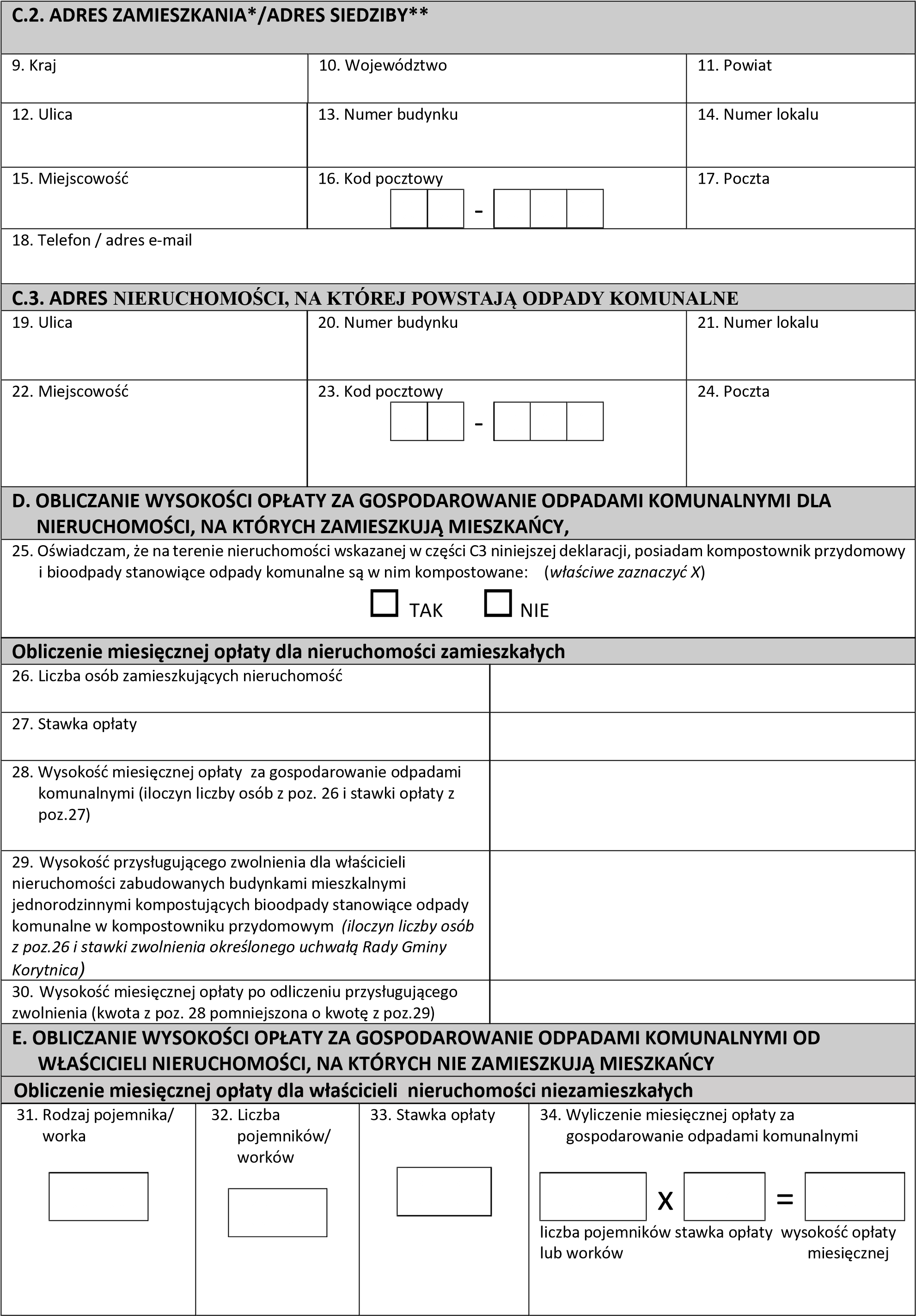 Objaśnienia: 1. Stawki za zbieranie i odbieranie odpadów oraz terminy  uiszczania opłat określają odrębne uchwały Rady Gminy Korytnica. Pouczenie: Niniejsza deklaracja stanowi podstawę do wystawienia tytułu wykonawczego,  zgodnie z przepisami ustawy z dnia 17 czerwca 1966 r. o postępowaniu egzekucyjnym w administracji ( Dz. U. z 2019 r., poz1438 z późn. zm.).   Właściciel nieruchomości jest zobowiązany złożyć do Urzędu Gminy w Korytnicy deklarację o wysokości opłaty za gospodarowanie odpadami            komunalnymi w terminie 14 dni od dnia zamieszkania pierwszego mieszkańca na danej nieruchomości lub powstania na danej nieruchomości            odpadów komunalnych; W przypadku zmiany danych będących podstawą ustalenia wysokości należnej opłaty za gospodarowanie odpadami komunalnymi lub określonej w deklaracji ilości odpadów komunalnych powstających na danej nieruchomości, właściciel nieruchomości obowiązany jest złożyć nową deklarację w terminie do 10 dnia miesiąca następującego po miesiącu w którym nastąpiła zmiana. Opłatę za gospodarowanie odpadami komunalnymi w zmienionej wysokości uiszcza się za miesiąc, w którym nastąpiła zmiana. W razie niezłożenia deklaracji o wysokości opłaty za gospodarowanie odpadami komunalnymi lub uzasadnionych wątpliwości, co do danych zawartych w deklaracji, Wójt Gminy Korytnica określa, w drodze decyzji, wysokość opłaty za gospodarowanie odpadami komunalnymi, biorąc pod uwagą ilość osób zamieszkałych na danej nieruchomości a w przypadku nieruchomości niezamieszkałych, średnią ilość odpadów komunalnych powstających na nieruchomościach o podobnym charakterze. Sposób zbierania odpadów będzie podlegał bieżącej kontroli. W przypadku nie wywiązywania się z ustawowego obowiązku selektywnego zbierania odpadów naliczona zostanie w drodze decyzji administracyjnej opłata podwyższona za gospodarowanie odpadami komunalnymi. Klauzula informacyjna RODO – opłaty za odpady W związku z zapisami art. 13 oraz art. 14 ROZPORZĄDZENIA PARLAMENTU EUROPEJSKIEGO I RADY (UE) 2016/679 z dnia 27 kwietnia 2016 r. w sprawie ochrony osób fizycznych w związku z przetwarzaniem danych osobowych i w sprawie swobodnego przepływu takich danych oraz uchylenia dyrektywy 95/46/WE (ogólne rozporządzenie o ochronie danych) (Dz. U. UE. z 2016 r., L 119, poz. 1) informujemy, że Administratorem Państwa danych osobowych jest: Gmina Korytnica ul. Adama Małkowskiego 20, 07-120 Korytnica, tel. (25) 661 22 84; fax (25) 661 22 60, e-mail: ug@korytnica.pl Informujemy że na mocy art. 37 ust. 1 lit. a) RODO Administrator wyznaczył Inspektora Ochrony Danych (IOD) – Pana Krzysztofa Mikulskiego, który w jego imieniu nadzoruje sferę przetwarzania danych osobowych. Z IOD można kontaktować się pod adresem e-mail: iod-km@tbdsiedlce.pl.  Pani/Pana dane osobowe będą przetwarzane w celu ustalenia wysokości opłat za odpady, księgowania wpłat, windykacji zaległości. Przetwarzanie Pani/Pana danych osobowych jest niezbędne do wykonania zadania realizowanego w celu wypełnienia obowiązku prawnego Administratora Danych, zgodnie z Ustawą z dnia 13 września 1996 r. o utrzymaniu czystości i porządku w gminach. Podanie przez Panią/Pana danych osobowych niezbędnych do realizacji zadań o których mowa powyżej jest obowiązkowe (wymagane na podstawie wyżej wymienionych przepisów prawa), podanie danych dodatkowych (kontaktowych) jest dobrowolne. Administrator Danych przetwarza Państwa dane osobowe w ściśle określonym, minimalnym zakresie tj. Imię, nazwisko, adres zamieszkania, PESEL,  nr telefonu, adres e-mail  niezbędnym do osiągnięcia celu, o którym mowa powyżej. W szczególnych sytuacjach Administrator może przekazać/powierzyć Państwa dane innym instytucjom/podmiotom. Podstawą przekazania/powierzenia danych są przepisy prawa lub umowy powierzenia danych do przetwarzania zawarte z podmiotami świadczących usługi na rzecz Administratora. Odbiorcą danych osobowych będą uprawnione podmioty na podstawie przepisów prawa lub podmioty świadczące usługi Administratorowi na podstawie odrębnych umów. Dane osobowe przetwarzane przez Administratora przechowywane będą przez okres niezbędny do realizacji celu dla jakiego zostały zebrane ( 5 lat ) oraz zgodnie z terminami archiwizacji określonymi przez przepisy powszechnie obowiązującego prawa, w tym Rozporządzenie Prezesa Rady Ministrów z dnia 18 stycznia 2011 r. w sprawie instrukcji kancelaryjnej, jednolitych rzeczowych wykazów akt oraz instrukcji w sprawie organizacji i zakresu działania archiwów zakładowych. W przypadku przetwarzania na podstawie zgody dane będą przechowywane do chwili ustania celu w jakim została zebrana lub do wycofania zgody. Przysługuje Pani/Panu, z wyjątkami zastrzeżonymi przepisami prawa, możliwość: dostępu do danych osobowych jej/jego dotyczących oraz otrzymania ich kopii, żądania sprostowania danych osobowych, usunięcia lub ograniczenia przetwarzania danych osobowych,  	wniesienia sprzeciwu wobec przetwarzania danych osobowych. Z powyższych uprawnień można skorzystać w siedzibie Administratora, pisząc na adres Administratora lub drogą elektroniczną kierując korespondencję na adres Administratora lub Inspektora Ochrony Danych. Przysługuje Państwu prawo wniesienia skargi do organu nadzorczego na niezgodne z RODO przetwarzanie Państwa danych osobowych. Organem właściwym dla ww. skargi jest: Prezes Urzędu Ochrony Danych Osobowych, ul. Stawki 2, 00-193 Warszawa Przetwarzanie danych osobowych nie podlega zautomatyzowanemu podejmowaniu decyzji oraz profilowaniu. Dane nie będą przekazywane do państw trzecich ani organizacji międzynarodowych. O szczegółach podstawy gromadzenia danych osobowych, obowiązku lub dobrowolności ich podania oraz potencjalnych konsekwencjach niepodania danych, informowani Państwo będziecie przez merytoryczną komórkę Administratora danych prowadzącą przetwarzanie oraz przez inspektora ochrony danych. Załącznik Nr 2 do uchwały Nr XXVII/144/20 Rady Gminy Korytnica z dnia 19 sierpnia 2020 r. <?xml version="1.0" encoding="UTF-8"?> <xs:schema 	xmlns:xs="http://www.w3.org/2001/XMLSchema" targetNamespace="http://epuap.gov.pl/fe-modelweb/wzor_lokalny/1f971cpvbq/KorytnicaDeklaracjaOdpady2020/" 	attributeFormDefault="unqualified" elementFormDefault="qualified" 	xmlns:str="http://crd.gov.pl/xml/schematy/struktura/2009/11/16/" xmlns:meta="http://crd.gov.pl/xml/schematy/meta/2009/11/16/" xmlns:inst="http://crd.gov.pl/xml/schematy/instytucja/2009/11/16/" xmlns:adr="http://crd.gov.pl/xml/schematy/adres/2009/11/09/" xmlns:oso="http://crd.gov.pl/xml/schematy/osoba/2009/11/16/" xmlns:ds="http://www.w3.org/2000/09/xmldsig#" 	xmlns:wnio="http://epuap.gov.pl/fe-modelweb/wzor_lokalny/1f971cpvbq/KorytnicaDeklaracjaOdpady2020/" > 	 <xs:import 	namespace="http://crd.gov.pl/xml/schematy/struktura/2009/11/16/" schemaLocation="http://crd.gov.pl/xml/schematy/struktura/2009/11/16/struktura.xsd" /> 	 <xs:import 	namespace="http://crd.gov.pl/xml/schematy/meta/2009/11/16/" schemaLocation="http://crd.gov.pl/xml/schematy/meta/2009/11/16/meta.xsd" /> 	 <xs:import 	namespace="http://crd.gov.pl/xml/schematy/instytucja/2009/11/16/" schemaLocation="http://crd.gov.pl/xml/schematy/instytucja/2009/11/16/instytucja.xsd" /> 	 <xs:import 	namespace="http://crd.gov.pl/xml/schematy/adres/2009/11/09/" schemaLocation="http://crd.gov.pl/xml/schematy/adres/2009/11/09/adres.xsd" /> 	 <xs:import 	namespace="http://crd.gov.pl/xml/schematy/osoba/2009/11/16/" schemaLocation="http://crd.gov.pl/xml/schematy/osoba/2009/11/16/osoba.xsd" /> 	 <xs:import 	namespace="http://www.w3.org/2000/09/xmldsig#" schemaLocation="http://www.w3.org/TR/xmldsig-core/xmldsig-core-schema.xsd" />  <xs:complexType name="documentSchema_wnio_Dokument_wnio_OpisDokumentu_type" > 	  	<xs:sequence> 	  	 	<xs:element ref="meta:Data" minOccurs="0" maxOccurs="unbounded"  /> 	  	 	<xs:element ref="meta:RodzajDokumentu" minOccurs="0" maxOccurs="unbounded"  /> 	  	</xs:sequence>  </xs:complexType>  <xs:complexType name="documentSchema_wnio_Dokument_wnio_DaneDokumentu_type" > 	  	<xs:sequence> 	  	 	<xs:element ref="str:Adresaci" minOccurs="0" maxOccurs="unbounded"  /> 	  	 	<xs:element ref="meta:Tworcy" minOccurs="0" maxOccurs="unbounded"  /> 	  	</xs:sequence>  </xs:complexType>  <xs:simpleType name="documentSchema_wnio_Dokument_wnio_TrescDokumentu_wnio_Wartosc_wnio_Objasnienia_typ e" > 	  	<xs:restriction base="xs:string"  />  </xs:simpleType> name="documentSchema_wnio_Dokument_wnio_TrescDokumentu_wnio_Wartosc_wnio_MiejsceSkladani a_type" > 	  	<xs:restriction base="xs:string"  />  </xs:simpleType>  <xs:simpleType name="documentSchema_wnio_Dokument_wnio_TrescDokumentu_wnio_Wartosc_wnio_PodstawaPrawn a_type" > 	  	<xs:restriction base="xs:string"  />  </xs:simpleType>  <xs:simpleType name="documentSchema_wnio_Dokument_wnio_TrescDokumentu_wnio_Wartosc_wnio_Wplata_type" > 	  	<xs:restriction base="xs:string"  />  </xs:simpleType>  <xs:simpleType name="documentSchema_wnio_Dokument_wnio_TrescDokumentu_wnio_Wartosc_wnio_AdminstratorRO DO_type" > 	  	<xs:restriction base="xs:string"  />  </xs:simpleType>  <xs:simpleType name="documentSchema_wnio_Dokument_wnio_TrescDokumentu_wnio_Wartosc_wnio_Skladajacy_type" > 	  	<xs:restriction base="xs:string"  />  </xs:simpleType>  <xs:simpleType name="documentSchema_wnio_Dokument_wnio_TrescDokumentu_wnio_Wartosc_wnio_TerminSkladani a_type" > 	  	<xs:restriction base="xs:string"  />  </xs:simpleType>  <xs:simpleType name="documentSchema_wnio_Dokument_wnio_TrescDokumentu_wnio_Wartosc_wnio_AdresSiedzibyO rganu_type" > 	  	<xs:restriction base="xs:string"  />  </xs:simpleType>  <xs:simpleType name="documentSchema_wnio_Dokument_wnio_TrescDokumentu_wnio_Wartosc_wnio_NazwaOrganu_t ype" > 	  	<xs:restriction base="xs:string"  />  </xs:simpleType>  <xs:simpleType name="documentSchema_wnio_Dokument_wnio_TrescDokumentu_wnio_Wartosc_wnio_StawkaOplaty_t ype" > 	  	<xs:restriction base="xs:string"  />  </xs:simpleType> name="documentSchema_wnio_Dokument_wnio_TrescDokumentu_wnio_Wartosc_wnio_WysokoscOplat y_type" > 	  	<xs:restriction base="xs:string"  />  </xs:simpleType>  <xs:simpleType name="documentSchema_wnio_Dokument_wnio_TrescDokumentu_wnio_Wartosc_wnio_WysokoscZwoln ienia_type" > 	  	<xs:restriction base="xs:string"  />  </xs:simpleType>  <xs:simpleType name="documentSchema_wnio_Dokument_wnio_TrescDokumentu_wnio_Wartosc_wnio_WysokoscOplat yPoZwolnieniu_type" > 	  	<xs:restriction base="xs:string"  />  </xs:simpleType>  <xs:simpleType name="documentSchema_wnio_Dokument_wnio_TrescDokumentu_wnio_Wartosc_wnio_PodpisMiejscow osc_type" > 	  	<xs:restriction base="xs:string"  />  </xs:simpleType>  <xs:simpleType name="documentSchema_wnio_Dokument_wnio_TrescDokumentu_wnio_Wartosc_wnio_DataDeklaracji_ type" > 	  	<xs:restriction base="xs:date"  />  </xs:simpleType>  <xs:simpleType name="documentSchema_wnio_Dokument_wnio_TrescDokumentu_wnio_Wartosc_wnio_OplataZaMiesia cPojemniki_type" > 	  	<xs:restriction base="xs:string"  />  </xs:simpleType>  <xs:simpleType name="documentSchema_wnio_Dokument_wnio_TrescDokumentu_wnio_Wartosc_wnio_StawkaZaDome k_type" > 	  	<xs:restriction base="xs:string"  />  </xs:simpleType>  <xs:simpleType name="documentSchema_wnio_Dokument_wnio_TrescDokumentu_wnio_Wartosc_wnio_LiczbaNierucho mosci_type" > 	  	<xs:restriction base="xs:string"  />  </xs:simpleType>  <xs:simpleType name="documentSchema_wnio_Dokument_wnio_TrescDokumentu_wnio_Wartosc_wnio_OplataRocznaZa Domek_type" > 	  	<xs:restriction base="xs:string"  />  </xs:simpleType> name="documentSchema_wnio_Dokument_wnio_TrescDokumentu_wnio_Wartosc_wnio_StawkaZaPojem niki_type" > 	  	<xs:restriction base="xs:string"  />  </xs:simpleType>  <xs:simpleType name="documentSchema_wnio_Dokument_wnio_TrescDokumentu_wnio_Wartosc_wnio_LiczbaPojemnik ow_type" > 	  	<xs:restriction base="xs:string"  />  </xs:simpleType>  <xs:simpleType name="documentSchema_wnio_Dokument_wnio_TrescDokumentu_wnio_Wartosc_wnio_RodzajPojemnik a_type" > 	  	<xs:restriction base="xs:string"  />  </xs:simpleType>  <xs:simpleType name="documentSchema_wnio_Dokument_wnio_TrescDokumentu_wnio_Wartosc_wnio_Kompostownik_ type" > 	  	<xs:restriction base="xs:string"  >   	 	<xs:enumeration value="1" />   	 	<xs:enumeration value="2" /> 	  	</xs:restriction>  </xs:simpleType>  <xs:simpleType name="documentSchema_wnio_Dokument_wnio_TrescDokumentu_wnio_Wartosc_wnio_LiczbaOsob_typ e" > 	  	<xs:restriction base="xs:string"  />  </xs:simpleType>  <xs:simpleType name="documentSchema_wnio_Dokument_wnio_TrescDokumentu_wnio_Wartosc_wnio_ImieNazwiskoP elnaNazwa_type" > 	  	<xs:restriction base="xs:string"  />  </xs:simpleType>  <xs:simpleType name="documentSchema_wnio_Dokument_wnio_TrescDokumentu_wnio_Wartosc_wnio_PESEL_type" > 	  	<xs:restriction base="xs:string"  />  </xs:simpleType>  <xs:simpleType name="documentSchema_wnio_Dokument_wnio_TrescDokumentu_wnio_Wartosc_wnio_AdresZamieszka niaSiedziby_wnio_Miejscowosc_type" > 	  	<xs:restriction base="xs:string"  />  </xs:simpleType>  <xs:simpleType name="documentSchema_wnio_Dokument_wnio_TrescDokumentu_wnio_Wartosc_wnio_AdresZamieszka niaSiedziby_wnio_KodPocztowy_type" > <xs:simpleType name="documentSchema_wnio_Dokument_wnio_TrescDokumentu_wnio_Wartosc_wnio_AdresZamieszka niaSiedziby_wnio_Poczta_type" > 	  	<xs:restriction base="xs:string"  />  </xs:simpleType>  <xs:simpleType name="documentSchema_wnio_Dokument_wnio_TrescDokumentu_wnio_Wartosc_wnio_AdresZamieszka niaSiedziby_wnio_Kraj_type" > 	  	<xs:restriction base="xs:string"  />  </xs:simpleType>  <xs:simpleType name="documentSchema_wnio_Dokument_wnio_TrescDokumentu_wnio_Wartosc_wnio_AdresZamieszka niaSiedziby_wnio_Wojewodztwo_type" > 	  	<xs:restriction base="xs:string"  />  </xs:simpleType>  <xs:simpleType name="documentSchema_wnio_Dokument_wnio_TrescDokumentu_wnio_Wartosc_wnio_AdresZamieszka niaSiedziby_wnio_Powiat_type" > 	  	<xs:restriction base="xs:string"  />  </xs:simpleType>  <xs:simpleType name="documentSchema_wnio_Dokument_wnio_TrescDokumentu_wnio_Wartosc_wnio_AdresZamieszka niaSiedziby_wnio_Ulica_type" > 	  	<xs:restriction base="xs:string"  />  </xs:simpleType>  <xs:simpleType name="documentSchema_wnio_Dokument_wnio_TrescDokumentu_wnio_Wartosc_wnio_AdresZamieszka niaSiedziby_wnio_Budynek_type" > 	  	<xs:restriction base="xs:string"  />  </xs:simpleType>  <xs:simpleType name="documentSchema_wnio_Dokument_wnio_TrescDokumentu_wnio_Wartosc_wnio_AdresZamieszka niaSiedziby_wnio_Lokal_type" > 	  	<xs:restriction base="xs:string"  />  </xs:simpleType>  <xs:simpleType name="documentSchema_wnio_Dokument_wnio_TrescDokumentu_wnio_Wartosc_wnio_AdresZamieszka niaSiedziby_wnio_Telefon_type" > 	  	<xs:restriction base="xs:string"  />  </xs:simpleType>  <xs:simpleType name="documentSchema_wnio_Dokument_wnio_TrescDokumentu_wnio_Wartosc_wnio_AdresZamieszka niaSiedziby_wnio_Email_type" > <xs:complexType name="documentSchema_wnio_Dokument_wnio_TrescDokumentu_wnio_Wartosc_wnio_AdresZamieszka niaSiedziby_type" > 	  	<xs:sequence> 	  	 	<xs:element 	name="Miejscowosc" type="wnio:documentSchema_wnio_Dokument_wnio_TrescDokumentu_wnio_Wartosc_wnio_AdresZamie szkaniaSiedziby_wnio_Miejscowosc_type"  /> 	  	 	<xs:element 	name="KodPocztowy" type="wnio:documentSchema_wnio_Dokument_wnio_TrescDokumentu_wnio_Wartosc_wnio_AdresZamie szkaniaSiedziby_wnio_KodPocztowy_type"  /> 	  	 	<xs:element 	name="Poczta" type="wnio:documentSchema_wnio_Dokument_wnio_TrescDokumentu_wnio_Wartosc_wnio_AdresZamie szkaniaSiedziby_wnio_Poczta_type"  /> 	  	 	<xs:element 	name="Kraj" type="wnio:documentSchema_wnio_Dokument_wnio_TrescDokumentu_wnio_Wartosc_wnio_AdresZamie szkaniaSiedziby_wnio_Kraj_type"  /> 	  	 	<xs:element 	name="Wojewodztwo" type="wnio:documentSchema_wnio_Dokument_wnio_TrescDokumentu_wnio_Wartosc_wnio_AdresZamie szkaniaSiedziby_wnio_Wojewodztwo_type"  /> 	  	 	<xs:element 	name="Powiat" type="wnio:documentSchema_wnio_Dokument_wnio_TrescDokumentu_wnio_Wartosc_wnio_AdresZamie szkaniaSiedziby_wnio_Powiat_type"  /> 	  	 	<xs:element 	name="Ulica" type="wnio:documentSchema_wnio_Dokument_wnio_TrescDokumentu_wnio_Wartosc_wnio_AdresZamie szkaniaSiedziby_wnio_Ulica_type"  /> 	  	 	<xs:element 	name="Budynek" type="wnio:documentSchema_wnio_Dokument_wnio_TrescDokumentu_wnio_Wartosc_wnio_AdresZamie szkaniaSiedziby_wnio_Budynek_type"  /> 	  	 	<xs:element 	name="Lokal" type="wnio:documentSchema_wnio_Dokument_wnio_TrescDokumentu_wnio_Wartosc_wnio_AdresZamie szkaniaSiedziby_wnio_Lokal_type"  /> 	  	 	<xs:element 	name="Telefon" type="wnio:documentSchema_wnio_Dokument_wnio_TrescDokumentu_wnio_Wartosc_wnio_AdresZamie szkaniaSiedziby_wnio_Telefon_type"  /> 	  	 	<xs:element 	name="Email" type="wnio:documentSchema_wnio_Dokument_wnio_TrescDokumentu_wnio_Wartosc_wnio_AdresZamie szkaniaSiedziby_wnio_Email_type"  /> 	  	</xs:sequence>  </xs:complexType>  <xs:simpleType name="documentSchema_wnio_Dokument_wnio_TrescDokumentu_wnio_Wartosc_wnio_NIP_type" > 	  	<xs:restriction base="xs:string"  />  </xs:simpleType>  <xs:simpleType name="documentSchema_wnio_Dokument_wnio_TrescDokumentu_wnio_Wartosc_wnio_AdresNierucho mosci_wnio_Ulica_type" > <xs:simpleType name="documentSchema_wnio_Dokument_wnio_TrescDokumentu_wnio_Wartosc_wnio_AdresNierucho mosci_wnio_Budynek_type" > 	  	<xs:restriction base="xs:string"  />  </xs:simpleType>  <xs:simpleType name="documentSchema_wnio_Dokument_wnio_TrescDokumentu_wnio_Wartosc_wnio_AdresNierucho mosci_wnio_Lokal_type" > 	  	<xs:restriction base="xs:string"  />  </xs:simpleType>  <xs:simpleType name="documentSchema_wnio_Dokument_wnio_TrescDokumentu_wnio_Wartosc_wnio_AdresNierucho mosci_wnio_Miejscowosc_type" > 	  	<xs:restriction base="xs:string"  />  </xs:simpleType>  <xs:simpleType name="documentSchema_wnio_Dokument_wnio_TrescDokumentu_wnio_Wartosc_wnio_AdresNierucho mosci_wnio_KodPocztowy_type" > 	  	<xs:restriction base="xs:string"  />  </xs:simpleType>  <xs:simpleType name="documentSchema_wnio_Dokument_wnio_TrescDokumentu_wnio_Wartosc_wnio_AdresNierucho mosci_wnio_Poczta_type" > 	  	<xs:restriction base="xs:string"  />  </xs:simpleType>  <xs:complexType name="documentSchema_wnio_Dokument_wnio_TrescDokumentu_wnio_Wartosc_wnio_AdresNierucho mosci_type" > 	  	<xs:sequence> 	  	 	<xs:element 	name="Ulica" type="wnio:documentSchema_wnio_Dokument_wnio_TrescDokumentu_wnio_Wartosc_wnio_AdresNieru chomosci_wnio_Ulica_type"  /> 	  	 	<xs:element 	name="Budynek" type="wnio:documentSchema_wnio_Dokument_wnio_TrescDokumentu_wnio_Wartosc_wnio_AdresNieru chomosci_wnio_Budynek_type"  /> 	  	 	<xs:element 	name="Lokal" type="wnio:documentSchema_wnio_Dokument_wnio_TrescDokumentu_wnio_Wartosc_wnio_AdresNieru chomosci_wnio_Lokal_type"  /> 	  	 	<xs:element 	name="Miejscowosc" type="wnio:documentSchema_wnio_Dokument_wnio_TrescDokumentu_wnio_Wartosc_wnio_AdresNieru chomosci_wnio_Miejscowosc_type"  /> 	  	 	<xs:element 	name="KodPocztowy" type="wnio:documentSchema_wnio_Dokument_wnio_TrescDokumentu_wnio_Wartosc_wnio_AdresNieru chomosci_wnio_KodPocztowy_type"  /> 	  	 	<xs:element 	name="Poczta" type="wnio:documentSchema_wnio_Dokument_wnio_TrescDokumentu_wnio_Wartosc_wnio_AdresNieru chomosci_wnio_Poczta_type"  /> 	  	</xs:sequence>  </xs:complexType>  <xs:simpleType name="documentSchema_wnio_Dokument_wnio_TrescDokumentu_wnio_Wartosc_wnio_ObowiazekZloz eniaDeklaracji_type" > 	  	<xs:restriction base="xs:string"  >   	 	<xs:enumeration value="1" />   	 	<xs:enumeration value="2" /> 	  	</xs:restriction>  </xs:simpleType>  <xs:simpleType name="documentSchema_wnio_Dokument_wnio_TrescDokumentu_wnio_Wartosc_wnio_DataZaistnienia Zmian_type" > 	  	<xs:restriction base="xs:date"  />  </xs:simpleType>  <xs:simpleType name="documentSchema_wnio_Dokument_wnio_TrescDokumentu_wnio_Wartosc_wnio_TytulPrawny_ty pe" > 	  	<xs:restriction base="xs:string"  > 	  	 	<xs:enumeration value="1" /> 	  	 	<xs:enumeration value="2" /> 	  	 	<xs:enumeration value="3" />   	 	<xs:enumeration value="4" />   	 	<xs:enumeration value="5" /> 	  	</xs:restriction>  </xs:simpleType>  <xs:simpleType name="documentSchema_wnio_Dokument_wnio_TrescDokumentu_wnio_Wartosc_wnio_InnyRodzajWla dania_wnio_Inny_type" > 	  	<xs:restriction base="xs:string"  />  </xs:simpleType>  <xs:complexType name="documentSchema_wnio_Dokument_wnio_TrescDokumentu_wnio_Wartosc_wnio_InnyRodzajWla dania_type" > 	  	<xs:sequence> 	  	 	<xs:element 	name="Inny" type="wnio:documentSchema_wnio_Dokument_wnio_TrescDokumentu_wnio_Wartosc_wnio_InnyRodzaj Wladania_wnio_Inny_type"  /> 	  	</xs:sequence>  </xs:complexType>  <xs:simpleType name="documentSchema_wnio_Dokument_wnio_TrescDokumentu_wnio_Wartosc_wnio_SkladajacyDekla racje_type" > 	  	<xs:restriction base="xs:string"  >   	 	<xs:enumeration value="1" />   	 	<xs:enumeration value="2" /> 	  	</xs:restriction>  </xs:simpleType>  <xs:complexType name="documentSchema_wnio_Dokument_wnio_TrescDokumentu_wnio_Wartosc_type" > 	  	<xs:sequence> 	  	 	<xs:element 	name="Objasnienia" type="wnio:documentSchema_wnio_Dokument_wnio_TrescDokumentu_wnio_Wartosc_wnio_Objasnienia_type"  /> 	  	 	<xs:element 	name="MiejsceSkladania" type="wnio:documentSchema_wnio_Dokument_wnio_TrescDokumentu_wnio_Wartosc_wnio_MiejsceSkla dania_type"  /> 	  	 	<xs:element 	name="PodstawaPrawna" type="wnio:documentSchema_wnio_Dokument_wnio_TrescDokumentu_wnio_Wartosc_wnio_PodstawaPr awna_type"  /> 	  	 	<xs:element 	name="Wplata" type="wnio:documentSchema_wnio_Dokument_wnio_TrescDokumentu_wnio_Wartosc_wnio_Wplata_typ e"  /> 	  	 	<xs:element 	name="AdminstratorRODO" type="wnio:documentSchema_wnio_Dokument_wnio_TrescDokumentu_wnio_Wartosc_wnio_Adminstrat orRODO_type"  /> 	  	 	<xs:element 	name="Skladajacy" type="wnio:documentSchema_wnio_Dokument_wnio_TrescDokumentu_wnio_Wartosc_wnio_Skladajacy_ type"  /> 	  	 	<xs:element 	name="TerminSkladania" type="wnio:documentSchema_wnio_Dokument_wnio_TrescDokumentu_wnio_Wartosc_wnio_TerminSkla dania_type"  /> 	  	 	<xs:element 	name="AdresSiedzibyOrganu" type="wnio:documentSchema_wnio_Dokument_wnio_TrescDokumentu_wnio_Wartosc_wnio_AdresSiedzi byOrganu_type"  /> 	  	 	<xs:element 	name="NazwaOrganu" type="wnio:documentSchema_wnio_Dokument_wnio_TrescDokumentu_wnio_Wartosc_wnio_NazwaOrga nu_type"  /> 	  	 	<xs:element 	name="StawkaOplaty" type="wnio:documentSchema_wnio_Dokument_wnio_TrescDokumentu_wnio_Wartosc_wnio_StawkaOpla ty_type"  /> 	  	 	<xs:element 	name="WysokoscOplaty" type="wnio:documentSchema_wnio_Dokument_wnio_TrescDokumentu_wnio_Wartosc_wnio_WysokoscO platy_type"  /> 	  	 	<xs:element 	name="WysokoscZwolnienia" type="wnio:documentSchema_wnio_Dokument_wnio_TrescDokumentu_wnio_Wartosc_wnio_WysokoscZ wolnienia_type"  /> 	 	<xs:element 	name="WysokoscOplatyPoZwolnieniu" type="wnio:documentSchema_wnio_Dokument_wnio_TrescDokumentu_wnio_Wartosc_wnio_WysokoscO platyPoZwolnieniu_type"  /> 	  	 	<xs:element 	name="PodpisMiejscowosc" type="wnio:documentSchema_wnio_Dokument_wnio_TrescDokumentu_wnio_Wartosc_wnio_PodpisMiej scowosc_type"  /> 	  	 	<xs:element 	name="DataDeklaracji" type="wnio:documentSchema_wnio_Dokument_wnio_TrescDokumentu_wnio_Wartosc_wnio_DataDeklar acji_type"  /> 	  	 	<xs:element 	name="OplataZaMiesiacPojemniki" type="wnio:documentSchema_wnio_Dokument_wnio_TrescDokumentu_wnio_Wartosc_wnio_OplataZaMi esiacPojemniki_type"  /> 	  	 	<xs:element 	name="StawkaZaDomek" type="wnio:documentSchema_wnio_Dokument_wnio_TrescDokumentu_wnio_Wartosc_wnio_StawkaZaD omek_type"  /> 	  	 	<xs:element 	name="LiczbaNieruchomosci" type="wnio:documentSchema_wnio_Dokument_wnio_TrescDokumentu_wnio_Wartosc_wnio_LiczbaNier uchomosci_type"  /> 	  	 	<xs:element 	name="OplataRocznaZaDomek" type="wnio:documentSchema_wnio_Dokument_wnio_TrescDokumentu_wnio_Wartosc_wnio_OplataRocz naZaDomek_type"  /> 	  	 	<xs:element 	name="StawkaZaPojemniki" type="wnio:documentSchema_wnio_Dokument_wnio_TrescDokumentu_wnio_Wartosc_wnio_StawkaZaP ojemniki_type"  /> 	  	 	<xs:element 	name="LiczbaPojemnikow" type="wnio:documentSchema_wnio_Dokument_wnio_TrescDokumentu_wnio_Wartosc_wnio_LiczbaPoje mnikow_type"  /> 	  	 	<xs:element 	name="RodzajPojemnika" type="wnio:documentSchema_wnio_Dokument_wnio_TrescDokumentu_wnio_Wartosc_wnio_RodzajPoje mnika_type"  /> 	  	 	<xs:element 	name="Kompostownik" type="wnio:documentSchema_wnio_Dokument_wnio_TrescDokumentu_wnio_Wartosc_wnio_Kompostow nik_type"  /> 	  	 	<xs:element 	name="LiczbaOsob" type="wnio:documentSchema_wnio_Dokument_wnio_TrescDokumentu_wnio_Wartosc_wnio_LiczbaOsob_type"  /> 	  	 	<xs:element 	name="ImieNazwiskoPelnaNazwa" type="wnio:documentSchema_wnio_Dokument_wnio_TrescDokumentu_wnio_Wartosc_wnio_ImieNazwis koPelnaNazwa_type"  /> 	  	 	<xs:element 	name="PESEL" type="wnio:documentSchema_wnio_Dokument_wnio_TrescDokumentu_wnio_Wartosc_wnio_PESEL_typ e"  /> 	  	 	<xs:element 	name="AdresZamieszkaniaSiedziby" type="wnio:documentSchema_wnio_Dokument_wnio_TrescDokumentu_wnio_Wartosc_wnio_AdresZamie szkaniaSiedziby_type"  /> 	  	 	<xs:element 	name="NIP" type="wnio:documentSchema_wnio_Dokument_wnio_TrescDokumentu_wnio_Wartosc_wnio_NIP_type"  /> 	  	 	<xs:element 	name="AdresNieruchomosci" type="wnio:documentSchema_wnio_Dokument_wnio_TrescDokumentu_wnio_Wartosc_wnio_AdresNieru chomosci_type"  /> 	 	<xs:element 	name="ObowiazekZlozeniaDeklaracji" type="wnio:documentSchema_wnio_Dokument_wnio_TrescDokumentu_wnio_Wartosc_wnio_Obowiazek ZlozeniaDeklaracji_type"  /> 	  	 	<xs:element 	name="DataZaistnieniaZmian" type="wnio:documentSchema_wnio_Dokument_wnio_TrescDokumentu_wnio_Wartosc_wnio_DataZaistni eniaZmian_type"  /> 	  	 	<xs:element 	name="TytulPrawny" type="wnio:documentSchema_wnio_Dokument_wnio_TrescDokumentu_wnio_Wartosc_wnio_TytulPrawn y_type"  /> 	  	 	<xs:element 	name="InnyRodzajWladania" type="wnio:documentSchema_wnio_Dokument_wnio_TrescDokumentu_wnio_Wartosc_wnio_InnyRodzajWladania_type" minOccurs="0" maxOccurs="1"  /> 	  	 	<xs:element 	name="SkladajacyDeklaracje" type="wnio:documentSchema_wnio_Dokument_wnio_TrescDokumentu_wnio_Wartosc_wnio_Skladajacy Deklaracje_type"  /> 	  	</xs:sequence>  </xs:complexType>  <xs:simpleType name="documentSchema_wnio_Dokument_wnio_TrescDokumentu_atrkodowanie_type" > 	  	<xs:restriction base="str:kodowanieTyp"  />  </xs:simpleType>  <xs:simpleType name="documentSchema_wnio_Dokument_wnio_TrescDokumentu_atrformat_type" > 	  	<xs:restriction base="str:formatTyp"  />  </xs:simpleType>  <xs:complexType name="documentSchema_wnio_Dokument_wnio_TrescDokumentu_type" > 	  	<xs:sequence> 	  	 	<xs:element 	name="Wartosc" type="wnio:documentSchema_wnio_Dokument_wnio_TrescDokumentu_wnio_Wartosc_type"  /> 	  	</xs:sequence> 	  	<xs:attribute 	name="kodowanie" type="wnio:documentSchema_wnio_Dokument_wnio_TrescDokumentu_atrkodowanie_type" use="required"  /> 	  	<xs:attribute 	name="format" type="wnio:documentSchema_wnio_Dokument_wnio_TrescDokumentu_atrformat_type" 	use="required"  />  </xs:complexType>  <xs:complexType name="documentSchema_wnio_Dokument_type" > 	  	<xs:sequence> 	  	 	<xs:element name="OpisDokumentu" type="str:OpisDokumentuTyp" minOccurs="0"  /> 	  	 	<xs:element 	name="DaneDokumentu" type="wnio:documentSchema_wnio_Dokument_wnio_DaneDokumentu_type"  /> 	  	 	<xs:element 	name="TrescDokumentu" type="wnio:documentSchema_wnio_Dokument_wnio_TrescDokumentu_type"  />   	 	<xs:element ref="ds:Signature" minOccurs="0" maxOccurs="unbounded"  /> </xs:sequence>  </xs:complexType>  <xs:complexType name="documentSchema_type" > 	  	<xs:sequence>   	 	<xs:element 	name="Dokument" type="wnio:documentSchema_wnio_Dokument_type"  /> 	  	</xs:sequence>  </xs:complexType>  <xs:element name="Dokument" type="wnio:documentSchema_wnio_Dokument_type"  /> </xs:schema>UZASADNIENIENowelizacja ustawy o utrzymaniu czystości i porządku w gminach z dnia 19 lipca 2019 r. (Dz. U.z 2019 r. poz. 2010 ze zm.) wprowadza zmiany między innymi w zakresie terminów składania deklaracji, wprowadzenia obowiązku selektywnego zbierania odpadów komunalnych, zwolnienia w części z opłaty za gospodarowanie odpadami komunalnymi właścicieli nieruchomości zabudowanych budynkami mieszkalnymi jednorodzinnymi kompostujących bioodpady stanowiące odpady komunalne w kompostowniku przydomowym. Zapis art.6n ust.1pkt.1 w/w ustawy wprowadza również obowiązek zamieszczenia we wzorze deklaracji o wysokości opłaty za gospodarowanie odpadami komunalnymi klauzuli informacyjnej, dotyczącej przetwarzania danych osobowych. Powyższe zmiany zostały uwzględnione w nowym wzorze deklaracji. Wskazany również został nowy numer konta do uiszczania opłat za gospodarowanie odpadami komunalnymi. Wobec powyższego, przedmiotową uchwałę należy uznać za celową i uzasadnioną.Przewodniczący Rady GminyJanusz TarapataStrona 1Podstawa prawna:  Ustawa z dnia 13 września 1996 r. o utrzymaniu czystości i porządku w gminach (Dz. U. z 2019 r. poz. 2010                                           z późn. zm.)    Składający:                    Właściciel nieruchomości,  położonej na terenie gminy Korytnica, w rozumieniu ustawy o utrzymaniu czystości i porządku                                              w gminach. Miejsce składania:        Urząd Gminy Korytnica, ul. Adama Małkowskiego 20, 07-120 Korytnica. Termin składania:         W terminie 14 dni od dnia zamieszkania pierwszego mieszkańca na danej nieruchomości lub powstania na danej                                              nieruchomości odpadów komunalnych. W przypadku zmiany danych będących podstawą ustalenia wysokości należnej opłaty za                                            gospodarowanie odpadami komunalnymi lub określonej w deklaracji ilości odpadów komunalnych powstających na danej                                            nieruchomości, do 10 dnia miesiąca następującego po miesiącu w którym nastąpiła zmiana.  Administratorem danych osobowych jest  Gmina Korytnica, 07-120 Korytnica, ul. Adama Małkowskiego 20 Podstawa prawna:  Ustawa z dnia 13 września 1996 r. o utrzymaniu czystości i porządku w gminach (Dz. U. z 2019 r. poz. 2010                                           z późn. zm.)    Składający:                    Właściciel nieruchomości,  położonej na terenie gminy Korytnica, w rozumieniu ustawy o utrzymaniu czystości i porządku                                              w gminach. Miejsce składania:        Urząd Gminy Korytnica, ul. Adama Małkowskiego 20, 07-120 Korytnica. Termin składania:         W terminie 14 dni od dnia zamieszkania pierwszego mieszkańca na danej nieruchomości lub powstania na danej                                              nieruchomości odpadów komunalnych. W przypadku zmiany danych będących podstawą ustalenia wysokości należnej opłaty za                                            gospodarowanie odpadami komunalnymi lub określonej w deklaracji ilości odpadów komunalnych powstających na danej                                            nieruchomości, do 10 dnia miesiąca następującego po miesiącu w którym nastąpiła zmiana.  Administratorem danych osobowych jest  Gmina Korytnica, 07-120 Korytnica, ul. Adama Małkowskiego 20 A. ORGAN WŁAŚCIWY DO ZŁOŻENIA DEKLARACJI 	 A. ORGAN WŁAŚCIWY DO ZŁOŻENIA DEKLARACJI 	 Nazwa organu                                                                             Wójt Gminy Korytnica Adres siedziby organu                                      Urząd Gminy Korytnica, ul. Adama Małkowskiego 20,                                                                                               07-120 Korytnica Nazwa organu                                                                             Wójt Gminy Korytnica Adres siedziby organu                                      Urząd Gminy Korytnica, ul. Adama Małkowskiego 20,                                                                                               07-120 Korytnica B. OBOWIĄZEK ZŁOŻENIA DEKLARACJI B. OBOWIĄZEK ZŁOŻENIA DEKLARACJI Okoliczność złożenia deklaracji (właściwe zaznaczyć X)             pierwsza deklaracja                                                             zmiana deklaracji         Data powstania obowiązku opłaty za gospodarowanie odpadami komunalnymi/zaistnienia zmiany                                                	                     dzień              miesiąc                           rok Okoliczność złożenia deklaracji (właściwe zaznaczyć X)             pierwsza deklaracja                                                             zmiana deklaracji         Data powstania obowiązku opłaty za gospodarowanie odpadami komunalnymi/zaistnienia zmiany                                                	                     dzień              miesiąc                           rok C. DANE SKŁADAJĄCEGO DEKLARACJĘ C. DANE SKŁADAJĄCEGO DEKLARACJĘ 5. Składający deklarację (właściwe zaznaczyć X)  osoba fizyczna      osoba prawna 5. Składający deklarację (właściwe zaznaczyć X)  osoba fizyczna      osoba prawna 6. Tytuł prawny, rodzaj władania (właściwe zaznaczyć X)  właściciel                  	                  współwłaściciel                   użytkownik wieczysty  zarządca                    inny ……………………………………………………………………………………………………………………………………….. 6. Tytuł prawny, rodzaj władania (właściwe zaznaczyć X)  właściciel                  	                  współwłaściciel                   użytkownik wieczysty  zarządca                    inny ……………………………………………………………………………………………………………………………………….. C.1. DANE IDENTYFIKACYJNE  *dotyczy składającego deklarację będącego osobą fizyczną          **dotyczy składającego deklarację niebędącego osobą fizyczną   C.1. DANE IDENTYFIKACYJNE  *dotyczy składającego deklarację będącego osobą fizyczną          **dotyczy składającego deklarację niebędącego osobą fizyczną   7. Imię i nazwisko*/Pełna nazwa** 7. Imię i nazwisko*/Pełna nazwa** 8. Identyfikator podatkowy (PESEL*/NIP**)  Numer PESEL*:     Numer NIP**:  F. WYSOKOŚĆ ROCZNEJ  OPŁATY ZA GOSPODAROWANIE ODPADAMI KOMUNALNYMI OD WŁAŚCICIELI NIERUCHOMOŚCI, NA KTÓREJ ZNAJDUJE SIĘ DOMEK LETNISKOWY LUB INNA NIERUCHOMOŚĆ WYKORZYSTYWANA NA CELE REKREACYJNO-WYPOCZYNKOWE  F. WYSOKOŚĆ ROCZNEJ  OPŁATY ZA GOSPODAROWANIE ODPADAMI KOMUNALNYMI OD WŁAŚCICIELI NIERUCHOMOŚCI, NA KTÓREJ ZNAJDUJE SIĘ DOMEK LETNISKOWY LUB INNA NIERUCHOMOŚĆ WYKORZYSTYWANA NA CELE REKREACYJNO-WYPOCZYNKOWE  F. WYSOKOŚĆ ROCZNEJ  OPŁATY ZA GOSPODAROWANIE ODPADAMI KOMUNALNYMI OD WŁAŚCICIELI NIERUCHOMOŚCI, NA KTÓREJ ZNAJDUJE SIĘ DOMEK LETNISKOWY LUB INNA NIERUCHOMOŚĆ WYKORZYSTYWANA NA CELE REKREACYJNO-WYPOCZYNKOWE 35. Ryczałtowa  roczna stawka opłaty za gospodarowanie odpadami komunalnymi, od nieruchomości na której znajduje się domek letniskowy lub inna nieruchomość wykorzystywana na cele rekreacyjno-wypoczynkowe 35. Ryczałtowa  roczna stawka opłaty za gospodarowanie odpadami komunalnymi, od nieruchomości na której znajduje się domek letniskowy lub inna nieruchomość wykorzystywana na cele rekreacyjno-wypoczynkowe 38. 36. Liczba  nieruchomości na której znajduje się domek letniskowy lub liczba innych nieruchomości         wykorzystywanych na cele  rekreacyjno-wypoczynkowe 36. Liczba  nieruchomości na której znajduje się domek letniskowy lub liczba innych nieruchomości         wykorzystywanych na cele  rekreacyjno-wypoczynkowe 39. 37. Ryczałtowa  roczna stawka opłaty za gospodarowanie odpadami komunalnymi w przypadku         posiadania przez właściciela nieruchomości więcej niż jednej  nieruchomości           na której znajduje się domek letniskowy lub inna nieruchomość wykorzystywana na cele         rekreacyjno-wypoczynkowe (należy wpisać iloczyn wartości z pół 38 i 39) 37. Ryczałtowa  roczna stawka opłaty za gospodarowanie odpadami komunalnymi w przypadku         posiadania przez właściciela nieruchomości więcej niż jednej  nieruchomości           na której znajduje się domek letniskowy lub inna nieruchomość wykorzystywana na cele         rekreacyjno-wypoczynkowe (należy wpisać iloczyn wartości z pół 38 i 39) 40. G. OPŁATA NALEŻNOŚCI Opłatę za gospodarowanie odpadami komunalnymi można uiszczać u inkasenta lub  wpłacając na rachunek Urzędu Gminy w Korytnicy nr konta:  Bank Spółdzielczy w Łochowie o/Korytnica nr 50 9233 0001 0130 0387 2000 0440 w następujących terminach: za I kwartał do 15 marca danego roku; za II kwartał do 15 maja danego roku; za III kwartał do 15 września danego roku; za IV kwartał do 15 listopada danego roku. G. OPŁATA NALEŻNOŚCI Opłatę za gospodarowanie odpadami komunalnymi można uiszczać u inkasenta lub  wpłacając na rachunek Urzędu Gminy w Korytnicy nr konta:  Bank Spółdzielczy w Łochowie o/Korytnica nr 50 9233 0001 0130 0387 2000 0440 w następujących terminach: za I kwartał do 15 marca danego roku; za II kwartał do 15 maja danego roku; za III kwartał do 15 września danego roku; za IV kwartał do 15 listopada danego roku. G. OPŁATA NALEŻNOŚCI Opłatę za gospodarowanie odpadami komunalnymi można uiszczać u inkasenta lub  wpłacając na rachunek Urzędu Gminy w Korytnicy nr konta:  Bank Spółdzielczy w Łochowie o/Korytnica nr 50 9233 0001 0130 0387 2000 0440 w następujących terminach: za I kwartał do 15 marca danego roku; za II kwartał do 15 maja danego roku; za III kwartał do 15 września danego roku; za IV kwartał do 15 listopada danego roku. H. PODPIS SKŁADAJĄCEGO DEKLARACJĘ H. PODPIS SKŁADAJĄCEGO DEKLARACJĘ H. PODPIS SKŁADAJĄCEGO DEKLARACJĘ …………………………………………...…………. Miejscowość i data ……………………………………………………… Czytelny podpis ……………………………………………………… Czytelny podpis I. ADNOTACJE URZĘDOWE I. ADNOTACJE URZĘDOWE I. ADNOTACJE URZĘDOWE 41. Uwagi organu  41. Uwagi organu  41. Uwagi organu  42. Data przyjęcia 43. Podpis przyjmującego deklarację 43. Podpis przyjmującego deklarację 